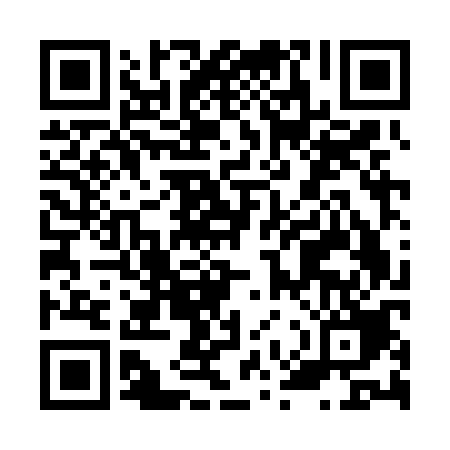 Ramadan times for Bajany, SlovakiaMon 11 Mar 2024 - Wed 10 Apr 2024High Latitude Method: Angle Based RulePrayer Calculation Method: Muslim World LeagueAsar Calculation Method: HanafiPrayer times provided by https://www.salahtimes.comDateDayFajrSuhurSunriseDhuhrAsrIftarMaghribIsha11Mon4:084:085:5311:413:395:315:317:1012Tue4:064:065:5011:413:405:335:337:1213Wed4:034:035:4811:413:415:345:347:1314Thu4:014:015:4611:413:435:365:367:1515Fri3:593:595:4411:403:445:375:377:1616Sat3:573:575:4211:403:455:395:397:1817Sun3:543:545:4011:403:465:405:407:2018Mon3:523:525:3811:393:485:425:427:2219Tue3:503:505:3611:393:495:435:437:2320Wed3:483:485:3411:393:505:455:457:2521Thu3:453:455:3211:393:515:465:467:2722Fri3:433:435:3011:383:525:485:487:2823Sat3:403:405:2811:383:535:495:497:3024Sun3:383:385:2511:383:555:515:517:3225Mon3:363:365:2311:373:565:525:527:3426Tue3:333:335:2111:373:575:545:547:3527Wed3:313:315:1911:373:585:555:557:3728Thu3:283:285:1711:373:595:575:577:3929Fri3:263:265:1511:364:005:585:587:4130Sat3:243:245:1311:364:016:006:007:4331Sun4:214:216:1112:365:027:017:018:441Mon4:194:196:0912:355:037:037:038:462Tue4:164:166:0712:355:057:047:048:483Wed4:144:146:0512:355:067:067:068:504Thu4:114:116:0312:345:077:077:078:525Fri4:084:086:0112:345:087:097:098:546Sat4:064:065:5912:345:097:107:108:567Sun4:034:035:5612:345:107:127:128:588Mon4:014:015:5412:335:117:137:139:009Tue3:583:585:5212:335:127:157:159:0210Wed3:563:565:5012:335:137:167:169:04